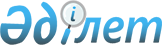 О внесении изменений в решение маслихата от 21 декабря 2017 года № 199 "О районном бюджете Костанайского района на 2018-2020 годы"Решение маслихата Костанайского района Костанайской области от 7 сентября 2018 года № 320. Зарегистрировано Департаментом юстиции Костанайской области 27 сентября 2018 года № 8050
      В соответствии со статьями 106, 109 Бюджетного кодекса Республики Казахстан от 4 декабря 2008 года Костанайский районный маслихат РЕШИЛ:
      1. Внести в решение маслихата от 21 декабря 2017 года № 199 "О районном бюджете Костанайского района на 2018-2020 годы" (зарегистрировано в Реестре государственной регистрации нормативных правовых актов за № 7464, опубликовано 17 января 2018 года в Эталонном контрольном банке нормативных правовых актов Республики Казахстан) следующие изменения:
      пункт 1 указанного решения изложить в новой редакции:
      "1. Утвердить районный бюджет Костанайского района на 2018-2020 годы согласно приложениям 1, 2 и 3 соответственно, в том числе на 2018 год в следующих объемах:
      1) доходы - 12077161,1 тысячи тенге, в том числе по:
      налоговым поступлениям - 3232423,0 тысячи тенге;
      неналоговым поступлениям - 22956,0 тысяч тенге;
      поступлениям от продажи основного капитала - 360779,0 тысяч тенге;
      поступлениям трансфертов - 8461003,1 тысячи тенге;
      2) затраты - 13287915,2 тысячи тенге;
      3) чистое бюджетное кредитование - 86668,6 тысячи тенге, в том числе:
      бюджетные кредиты - 119048,0 тысяч тенге;
      погашение бюджетных кредитов - 32379,4 тысяч тенге;
      4) сальдо по операциям с финансовыми активами - 0,0 тысяч тенге;
      5) дефицит (профицит) бюджета - -1297422,7 тысячи тенге;
      6) финансирование дефицита (использование профицита) бюджета - 1297422,7 тысячи тенге.";
      пункт 7 указанного решения изложить в новой редакции:
      "7. Учесть, что в бюджете района на 2018 год предусмотрено поступление целевых трансфертов на развитие из республиканского бюджета на:
      1) проектирование и (или) строительство, реконструкцию жилья коммунального жилищного фонда в сумме 327264,0 тысячи тенге;
      2) проектирование, развитие и (или) обустройство инженерно-коммуникационной инфраструктуры в сумме 2185876,0 тысяч тенге;
      3) развитие системы водоснабжения и водоотведения в сельских населенных пунктах в рамках Программы развития регионов до 2020 года в сумме 202705,0 тысяч тенге.";
      пункт 12 указанного решения исключить;
      приложения 1, 5 к указанному решению изложить в новой редакции согласно приложениям 1, 2 к настоящему решению.
      2. Настоящее решение вводится в действие с 1 января 2018 года.
      "СОГЛАСОВАНО"
      Руководитель государственного учреждения
      "Отдел экономики и финансов" акимата
      Костанайского района
      ________________________ З. Кенжегарина
      "7" сентября 2018 года Районный бюджет на 2018 год Перечень бюджетных программ по аппаратам акимов поселка, сел, сельских округов на 2018 год
					© 2012. РГП на ПХВ «Институт законодательства и правовой информации Республики Казахстан» Министерства юстиции Республики Казахстан
				
      Председатель внеочередной сессии

      Костанайского районного маслихата

Б. Бурашев

      Секретарь Костанайского районного маслихата

Б. Копжасаров
Приложение 1
к решению маслихата
от 7 сентября 2018 года
№ 320Приложение 1
к решению маслихата
от 21 декабря 2017 года
№ 199
Категория
Категория
Категория
Категория
Категория
сумма, тысяч тенге
Класс
Класс
Класс
Класс
сумма, тысяч тенге
Подкласс
Подкласс
Подкласс
сумма, тысяч тенге
Специфика
Специфика
сумма, тысяч тенге
Наименование
сумма, тысяч тенге
I. Доходы
12077161,1
1
00
0
00
Налоговые поступления
3232423,0
1
01
0
00
Подоходный налог
1186010,0
1
01
2
00
Индивидуальный подоходный налог
1186010,0
1
03
0
00
Социальный налог
833958,0
1
03
1
00
Социальный налог
833958,0
1
04
0
00
Налоги на собственность
1069943,0
1
04
1
00
Налоги на имущество
1012193,0
1
04
3
00
Земельный налог
273,0
1
04
4
00
Налог на транспортные средства
39917,0
1
04
5
00
Единый земельный налог
17560,0
1
05
0
00
Внутренние налоги на товары, работы и услуги
120749,0
1
05
2
00
Акцизы
8700,0
1
05
3
00
Поступления за использование природных и других ресурсов
60955,0
1
05
4
00
Сборы за ведение предпринимательской и профессиональной деятельности
51094,0
1
07
0
00
Прочие налоги
61,0
1
07
1
00
Прочие налоги
61,0
1
08
0
00
Обязательные платежи, взимаемые за совершение юридически значимых действий и (или) выдачу документов уполномоченными на то государственными органами или должностными лицами
21702,0
1
08
1
00
Государственная пошлина
21702,0
2
00
0
00
Неналоговые поступления
22956,0
2
01
0
00
Доходы от государственной собственности
2086,0
2
01
5
00
Доходы от аренды имущества, находящегося в государственной собственности
2086,0
2
02
0
00
Поступления от реализации товаров (работ, услуг) государственными учреждениями, финансируемыми из государственного бюджета
15000,0
2
02
1
00
Поступления от реализации товаров (работ, услуг) государственными учреждениями, финансируемыми из государственного бюджета
15000,0
2
04
0
00
Штрафы, пени, санкции, взыскания, налагаемые государственными учреждениями, финансируемыми из государственного бюджета, а также содержащимися и финансируемыми из бюджета (сметы расходов) Национального Банка Республики Казахстан
870,0
2
04
1
00
Штрафы, пени, санкции, взыскания, налагаемые государственными учреждениями, финансируемыми из государственного бюджета, а также содержащимися и финансируемыми из бюджета (сметы расходов) Национального Банка Республики Казахстан, за исключением поступлений от организаций нефтяного сектора и в Фонд компенсации потерпевшим
870,0
2
06
0
00
Прочие неналоговые поступления
5000,0
2
06
1
00
Прочие неналоговые поступления
5000,0
3
00
0
00
Поступления от продажи основного капитала
360779,0
3
01
0
00
Продажа государственного имущества, закрепленного за государственными учреждениями
319682,0
3
01
1
00
Продажа государственного имущества, закрепленного за государственными учреждениями
319682,0
3
03
0
00
Продажа земли и нематериальных активов
41097,0
3
03
1
00
Продажа земли
39097,0
3
03
2
00
Продажа нематериальных активов
2000,0
4
00
0
00
Поступления трансфертов
8461003,1
4
02
0
00
Трансферты из вышестоящих органов государственного управления
8461003,1
4
02
2
00
Трансферты из областного бюджета
8461003,1
Функциональная группа
Функциональная группа
Функциональная группа
Функциональная группа
Функциональная группа
сумма, тысяч тенге
Функциональная подгруппа
Функциональная подгруппа
Функциональная подгруппа
Функциональная подгруппа
сумма, тысяч тенге
Администратор бюджетных программ
Администратор бюджетных программ
Администратор бюджетных программ
сумма, тысяч тенге
Программа
Программа
сумма, тысяч тенге
Наименование
сумма, тысяч тенге
II. Затраты
13287915,2
у
Государственные услуги общего характера
304082,4
1
Представительные, исполнительные и другие органы, выполняющие общие функции государственного управления
208920,0
112
Аппарат маслихата района (города областного значения)
18125,0
001
Услуги по обеспечению деятельности маслихата района (города областного значения)
18028,0
003
Капитальные расходы государственного органа
97,0
122
Аппарат акима района (города областного значения)
102257,0
001
Услуги по обеспечению деятельности акима района (города областного значения)
100032,0
003
Капитальные расходы государственного органа
2225,0
123
Аппарат акима района в городе, города районного значения, поселка, села, сельского округа
88538,0
001
Услуги по обеспечению деятельности акима района в городе, города районного значения, поселка, села, сельского округа
88538,0
2
Финансовая деятельность
4831,0
459
Отдел экономики и финансов района (города областного значения)
4831,0
003
Проведение оценки имущества в целях налогообложения
2931,0
010
Приватизация, управление коммунальным имуществом, постприватизационная деятельность и регулирование споров, связанных с этим
1900,0
9
Прочие государственные услуги общего характера
90331,4
458
Отдел жилищно-коммунального хозяйства, пассажирского транспорта и автомобильных дорог района (города областного значения)
16817,0
001
Услуги по реализации государственной политики на местном уровне в области жилищно-коммунального хозяйства, пассажирского транспорта и автомобильных дорог
16817,0
459
Отдел экономики и финансов района (города областного значения)
73514,4
001
Услуги по реализации государственной политики в области формирования и развития экономической политики, государственного планирования, исполнения бюджета и управления коммунальной собственностью района (города областного значения)
34811,4
015
Капитальные расходы государственного органа
550,0
113
Целевые текущие трансферты из местных бюджетов
38153,0
02
Оборона
9704,0
1
Военные нужды
9295,0
122
Аппарат акима района (города областного значения)
9295,0
005
Мероприятия в рамках исполнения всеобщей воинской обязанности
9295,0
2
Организация работы по чрезвычайным ситуациям
409,0
122
Аппарат акима района (города областного значения)
409,0
007
Мероприятия по профилактике и тушению степных пожаров районного (городского) масштаба, а также пожаров в населенных пунктах, в которых не созданы органы государственной противопожарной службы
409,0
04
Образование
4149818,1
1
Дошкольное воспитание и обучение
152738,0
464
Отдел образования района (города областного значения)
152738,0
040
Реализация государственного образовательного заказа в дошкольных организациях образования
152738,0
2
Начальное, основное среднее и общее среднее образование
3771762,5
123
Аппарат акима района в городе, города районного значения, поселка, села, сельского округа
7177,0
005
Организация бесплатного подвоза учащихся до школы и обратно в сельской местности
7177,0
464
Отдел образования района (города областного значения)
3588419,5
003
Общеобразовательное обучение
3473684,5
006
Дополнительное образование для детей
114735,0
465
Отдел физической культуры и спорта района (города областного значения)
176166,0
017
Дополнительное образование для детей и юношества по спорту
176166,0
9
Прочие услуги в области образования
225317,6
464
Отдел образования района (города областного значения)
225317,6
001
Услуги по реализации государственной политики на местном уровне в области образования
16926,0
005
Приобретение и доставка учебников, учебно-методических комплексов для государственных учреждений образования района (города областного значения)
94864,0
007
Проведение школьных олимпиад, внешкольных мероприятий и конкурсов районного (городского) масштаба
2124,0
015
Ежемесячные выплаты денежных средств опекунам (попечителям) на содержание ребенка-сироты (детей-сирот), и ребенка (детей), оставшегося без попечения родителей
42457,0
067
Капитальные расходы подведомственных государственных учреждений и организаций
68946,6
06
Социальная помощь и социальное обеспечение
378222,0
1
Социальное обеспечение
59225,0
451
Отдел занятости и социальных программ района (города областного значения)
35652,0
005
Государственная адресная социальная помощь
35652,0
464
Отдел образования района (города областного значения)
23573,0
030
Содержание ребенка (детей), переданного патронатным воспитателям
23573,0
2
Социальная помощь
253953,0
451
Отдел занятости и социальных программ района (города областного значения)
253953,0
002
Программа занятости
120384,0
006
Оказание жилищной помощи
5000,0
007
Социальная помощь отдельным категориям нуждающихся граждан по решениям местных представительных органов
34832,0
010
Материальное обеспечение детей-инвалидов, воспитывающихся и обучающихся на дому
5243,0
014
Оказание социальной помощи нуждающимся гражданам на дому
43295,0
017
Обеспечение нуждающихся инвалидов обязательными гигиеническими средствами и предоставление услуг специалистами жестового языка, индивидуальными помощниками в соответствии с индивидуальной программой реабилитации инвалида
11332,0
023
Обеспечение деятельности центров занятости населения
33867,0
9
Прочие услуги в области социальной помощи и социального обеспечения
65044,0
451
Отдел занятости и социальных программ района (города областного значения)
65044,0
001
Услуги по реализации государственной политики на местном уровне в области обеспечения занятости и реализации социальных программ для населения
45704,0
011
Оплата услуг по зачислению, выплате и доставке пособий и других социальных выплат
900,0
021
Капитальные расходы государственного органа
1650,0
050
Реализация Плана мероприятий по обеспечению прав и улучшению качества жизни инвалидов в Республике Казахстан на 2012-2018 годы
16790,0
07
Жилищно-коммунальное хозяйство
6031217,2
1
Жилищное хозяйство
4729341,0
123
Аппарат акима района в городе, города районного значения, поселка, села, сельского округа
410,0
007
Организация сохранения государственного жилищного фонда города районного значения, поселка, села, сельского округа
410,0
458
Отдел жилищно-коммунального хозяйства, пассажирского транспорта и автомобильных дорог района (города областного значения)
23333,0
003
Организация сохранения государственного жилищного фонда
23333,0
463
Отдел земельных отношений района (города областного значения)
7452,0
016
Изъятие земельных участков для государственных нужд
7452,0
467
Отдел строительства района (города областного значения)
4698146,0
003
Проектирование и (или) строительство, реконструкция жилья коммунального жилищного фонда
1838729,5
004
Проектирование, развитие и (или) обустройство инженерно-коммуникационной инфраструктуры
2859416,5
2
Коммунальное хозяйство
851977,1
458
Отдел жилищно-коммунального хозяйства, пассажирского транспорта и автомобильных дорог района (города областного значения)
365502,1
012
Функционирование системы водоснабжения и водоотведения
147438,5
048
Развитие благоустройства городов и населенных пунктов
173130,0
058
Развитие системы водоснабжения и водоотведения в сельских населенных пунктах
44933,6
467
Отдел строительства района (города областного значения)
486475,0
007
Развитие благоустройства городов и населенных пунктов
241000,0
058
Развитие системы водоснабжения и водоотведения в сельских населенных пунктах
245475,0
3
Благоустройство населенных пунктов
449899,1
458
Отдел жилищно-коммунального хозяйства, пассажирского транспорта и автомобильных дорог района (города областного значения)
449899,1
017
Содержание мест захоронений и захоронение безродных
1145,0
018
Благоустройство и озеленение населенных пунктов
448754,1
08
Культура, спорт, туризм и информационное пространство
602679,0
1
Деятельность в области культуры
134617,0
455
Отдел культуры и развития языков района (города областного значения)
134617,0
003
Поддержка культурно-досуговой работы
134617,0
2
Спорт
330589,0
465
Отдел физической культуры и спорта района (города областного значения)
330589,0
001
Услуги по реализации государственной политики на местном уровне в сфере физической культуры и спорта
10881,0
005
Развитие массового спорта и национальных видов спорта
282794,5
006
Проведение спортивных соревнований на районном (города областного значения) уровне
3730,0
007
Подготовка и участие членов сборных команд района (города областного значения) по различным видам спорта на областных спортивных соревнованиях
5000,0
032
Капитальные расходы подведомственных государственных учреждений и организаций
28183,5
3
Информационное пространство
99543,0
455
Отдел культуры и развития языков района (города областного значения)
83316,0
006
Функционирование районных (городских) библиотек
71043,0
007
Развитие государственного языка и других языков народа Казахстана
12273,0
456
Отдел внутренней политики района (города областного значения)
16227,0
002
Услуги по проведению государственной информационной политики
16227,0
9
Прочие услуги по организации культуры, спорта, туризма и информационного пространства
37930,0
455
Отдел культуры и развития языков района (города областного значения)
9040,0
001
Услуги по реализации государственной политики на местном уровне в области развития языков и культуры
9040,0
456
Отдел внутренней политики района (города областного значения)
28890,0
001
Услуги по реализации государственной политики на местном уровне в области информации, укрепления государственности и формирования социального оптимизма граждан
10896,0
003
Реализация мероприятий в сфере молодежной политики
17994,0
09
Топливно-энергетический комплекс и недропользование
16000,0
1
Топливо и энергетика
16000,0
458
Отдел жилищно-коммунального хозяйства, пассажирского транспорта и автомобильных дорог района (города областного значения)
16000,0
019
Развитие теплоэнергетической системы
16000,0
10
Сельское, водное, лесное, рыбное хозяйство, особо охраняемые природные территории, охрана окружающей среды и животного мира, земельные отношения
186029,0
1
Сельское хозяйство
129906,0
462
Отдел сельского хозяйства района (города областного значения)
20876,0
001
Услуги по реализации государственной политики на местном уровне в сфере сельского хозяйства 
20876,0
473
Отдел ветеринарии района (города областного значения)
109030,0
001
Услуги по реализации государственной политики на местном уровне в сфере ветеринарии
21589,5
006
Организация санитарного убоя больных животных
35,0
009
Проведение ветеринарных мероприятий по энзоотическим болезням животных
7437,0
011
Проведение противоэпизоотических мероприятий
79968,5
6
Земельные отношения
38080,0
463
Отдел земельных отношений района (города областного значения)
38080,0
001
Услуги по реализации государственной политики в области регулирования земельных отношений на территории района (города областного значения)
11492,0
006
Землеустройство, проводимое при установлении границ районов, городов областного значения, районного значения, сельских округов, поселков, сел
26588,0
9
Прочие услуги в области сельского, водного, лесного, рыбного хозяйства, охраны окружающей среды и земельных отношений
18043,0
459
Отдел экономики и финансов района (города областного значения)
18043,0
099
Реализация мер по оказанию социальной поддержки специалистов
18043,0
11
Промышленность, архитектурная, градостроительная и строительная деятельность
45410,0
2
Архитектурная, градостроительная и строительная деятельность
45410,0
467
Отдел строительства района (города областного значения)
33391,0
001
Услуги по реализации государственной политики на местном уровне в области строительства
29023,0
017
Капитальные расходы государственного органа
4368,0
468
Отдел архитектуры и градостроительства района (города областного значения)
12019,0
001
Услуги по реализации государственной политики в области архитектуры и градостроительства на местном уровне
11519,0
003
Разработка схем градостроительного развития территории района и генеральных планов населенных пунктов
500,0
12
Транспорт и коммуникации
1105335,4
1
Автомобильный транспорт
1105335,4
458
Отдел жилищно-коммунального хозяйства, пассажирского транспорта и автомобильных дорог района (города областного значения)
1105335,4
022
Развитие транспортной инфраструктуры
146000,0
023
Обеспечение функционирования автомобильных дорог
38000,0
045
Капитальный и средний ремонт автомобильных дорог районного значения и улиц населенных пунктов
637677,4
051
Реализация приоритетных проектов транспортной инфраструктуры
283658,0
13
Прочие
11578,0
3
Поддержка предпринимательской деятельности и защита конкуренции
11578,0
469
Отдел предпринимательства района (города областного значения)
11578,0
001
Услуги по реализации государственной политики на местном уровне в области развития предпринимательства
11578,0
14
Обслуживание долга
4943,2
1
Обслуживание долга
4943,2
459
Отдел экономики и финансов района (города областного значения)
4943,2
021
Обслуживание долга местных исполнительных органов по выплате вознаграждений и иных платежей по займам из областного бюджета
4943,2
15
Трансферты
442896,9
1
Трансферты
442896,9
459
Отдел экономики и финансов района (города областного значения)
442896,9
006
Возврат неиспользованных (недоиспользованных) целевых трансфертов
788,9
016
Возврат, использованных не по целевому назначению целевых трансфертов
665,0
024
Целевые текущие трансферты из нижестоящего бюджета на компенсацию потерь вышестоящего бюджета в связи с изменением законодательства
226833,0
038
Субвенции
204013,0
051
Трансферты органам местного самоуправления
10443,0
054
Возврат сумм неиспользованных (недоиспользованных) целевых трансфертов, выделенных из республиканского бюджета за счет целевого трансферта из Национального фонда Республики Казахстан
154,0
III. Чистое бюджетное кредитование
86668,6
Бюджетные кредиты
119048,0
10
Сельское, водное, лесное, рыбное хозяйство, особо охраняемые природные территории, охрана окружающей среды и животного мира, земельные отношения
119048,0
9
Прочие услуги в области сельского, водного, лесного, рыбного хозяйства, охраны окружающей среды и земельных отношений
119048,0
459
Отдел экономики и финансов района (города областного значения)
119048,0
018
Бюджетные кредиты для реализации мер социальной поддержки специалистов
119048,0
Категория
Категория
Категория
Категория
Категория
сумма, тысяч тенге
Класс
Класс
Класс
Класс
сумма, тысяч тенге
Подкласс
Подкласс
Подкласс
сумма, тысяч тенге
Специфика
Специфика
сумма, тысяч тенге
Наименование
сумма, тысяч тенге
Погашение бюджетных кредитов
32379,4
5
Погашение бюджетных кредитов
32379,4
01
Погашение бюджетных кредитов
32379,4
1
Погашение бюджетных кредитов, выданных из государственного бюджета
32379,4
13
Погашение бюджетных кредитов, выданных из местного бюджета физическим лицам
32301,0
21
Погашение бюджетных кредитов, выданных из местного бюджета юридическим лицам, за исключением специализированных организаций
78,4
Функциональная группа
Функциональная группа
Функциональная группа
Функциональная группа
Функциональная группа
сумма, тысяч тенге
Функциональная подгруппа
Функциональная подгруппа
Функциональная подгруппа
Функциональная подгруппа
сумма, тысяч тенге
Администратор бюджетных программ
Администратор бюджетных программ
Администратор бюджетных программ
сумма, тысяч тенге
Программа
Программа
сумма, тысяч тенге
Наименование
сумма, тысяч тенге
IV. Сальдо по операциям с финансовыми активами
0,0
V. Дефицит (профицит) бюджета
-1297422,7
VI. Финансирование дефицита (использование профицита) бюджета
1297422,7Приложение 2
к решению маслихата
от 7 сентября 2018 года
№ 320Приложение 5
к решению маслихата
от 21 декабря 2017 года
№ 199
Функциональная группа
Функциональная группа
Функциональная группа
Функциональная группа
Функциональная группа
сумма, тысяч тенге
Функциональная подгруппа
Функциональная подгруппа
Функциональная подгруппа
Функциональная подгруппа
сумма, тысяч тенге
Администратор бюджетных программ
Администратор бюджетных программ
Администратор бюджетных программ
сумма, тысяч тенге
Программа
Программа
сумма, тысяч тенге
Наименование
сумма, тысяч тенге
Государственное учреждение "Аппарат акима Александровского сельского округа Костанайского района"
Государственное учреждение "Аппарат акима Александровского сельского округа Костанайского района"
Государственное учреждение "Аппарат акима Александровского сельского округа Костанайского района"
Государственное учреждение "Аппарат акима Александровского сельского округа Костанайского района"
Государственное учреждение "Аппарат акима Александровского сельского округа Костанайского района"
15395,0
01
Государственные услуги общего характера
14695,0
1
Представительные, исполнительные и другие органы, выполняющие общие функции государственного управления
14695,0
123
Аппарат акима района в городе, города районного значения, поселка, села, сельского округа
14695,0
001
Услуги по обеспечению деятельности акима района в городе, города районного значения, поселка, села, сельского округа
14695,0
04
Образование
290,0
2
Начальное, основное среднее и общее среднее образование
290,0
123
Аппарат акима района в городе, города районного значения, поселка, села, сельского округа
290,0
005
Организация бесплатного подвоза учащихся до школы и обратно в сельской местности
290,0
07
Жилищно-коммунальное хозяйство
410,0
1
Жилищное хозяйство
410,0
123
Аппарат акима района в городе, города районного значения, поселка, села, сельского округа
410,0
007
Организация сохранения государственного жилищного фонда города районного значения, поселка, села, сельского округа
410,0
Государственное учреждение "Аппарат акима Белозерского сельского округа Костанайского района"
Государственное учреждение "Аппарат акима Белозерского сельского округа Костанайского района"
Государственное учреждение "Аппарат акима Белозерского сельского округа Костанайского района"
Государственное учреждение "Аппарат акима Белозерского сельского округа Костанайского района"
Государственное учреждение "Аппарат акима Белозерского сельского округа Костанайского района"
10803,0
01
Государственные услуги общего характера
10803,0
1
Представительные, исполнительные и другие органы, выполняющие общие функции государственного управления
10803,0
123
Аппарат акима района в городе, города районного значения, поселка, села, сельского округа
10803,0
001
Услуги по обеспечению деятельности акима района в городе, города районного значения, поселка, села, сельского округа
10803,0
Государственное учреждение "Аппарат акима села имени И.Ф.Павлова Костанайского района"
Государственное учреждение "Аппарат акима села имени И.Ф.Павлова Костанайского района"
Государственное учреждение "Аппарат акима села имени И.Ф.Павлова Костанайского района"
Государственное учреждение "Аппарат акима села имени И.Ф.Павлова Костанайского района"
Государственное учреждение "Аппарат акима села имени И.Ф.Павлова Костанайского района"
8512,0
01
Государственные услуги общего характера
8512,0
1
Представительные, исполнительные и другие органы, выполняющие общие функции государственного управления
8512,0
123
Аппарат акима района в городе, города районного значения, поселка, села, сельского округа
8512,0
001
Услуги по обеспечению деятельности акима района в городе, города районного значения, поселка, села, сельского округа
8512,0
Государственное учреждение "Аппарат акима Ждановского сельского округа Костанайского района"
Государственное учреждение "Аппарат акима Ждановского сельского округа Костанайского района"
Государственное учреждение "Аппарат акима Ждановского сельского округа Костанайского района"
Государственное учреждение "Аппарат акима Ждановского сельского округа Костанайского района"
Государственное учреждение "Аппарат акима Ждановского сельского округа Костанайского района"
15970,0
01
Государственные услуги общего характера
10650,0
1
Представительные, исполнительные и другие органы, выполняющие общие функции государственного управления
10650,0
123
Аппарат акима района в городе, города районного значения, поселка, села, сельского округа
10650,0
001
Услуги по обеспечению деятельности акима района в городе, города районного значения, поселка, села, сельского округа
10650,0
04
Образование
5320,0
2
Начальное, основное среднее и общее среднее образование
5320,0
123
Аппарат акима района в городе, города районного значения, поселка, села, сельского округа
5320,0
005
Организация бесплатного подвоза учащихся до школы и обратно в сельской местности
5320,0
Государственное учреждение "Аппарат акима Надеждинского сельского округа Костанайского района"
Государственное учреждение "Аппарат акима Надеждинского сельского округа Костанайского района"
Государственное учреждение "Аппарат акима Надеждинского сельского округа Костанайского района"
Государственное учреждение "Аппарат акима Надеждинского сельского округа Костанайского района"
Государственное учреждение "Аппарат акима Надеждинского сельского округа Костанайского района"
14465,0
01
Государственные услуги общего характера
14465,0
1
Представительные, исполнительные и другие органы, выполняющие общие функции государственного управления
14465,0
123
Аппарат акима района в городе, города районного значения, поселка, села, сельского округа
14465,0
001
Услуги по обеспечению деятельности акима района в городе, города районного значения, поселка, села, сельского округа
14465,0
Государственное учреждение "Аппарат акима села Половниковка Костанайского района"
Государственное учреждение "Аппарат акима села Половниковка Костанайского района"
Государственное учреждение "Аппарат акима села Половниковка Костанайского района"
Государственное учреждение "Аппарат акима села Половниковка Костанайского района"
Государственное учреждение "Аппарат акима села Половниковка Костанайского района"
9591,0
01
Государственные услуги общего характера
9591,0
1
Представительные, исполнительные и другие органы, выполняющие общие функции государственного управления
9591,0
123
Аппарат акима района в городе, города районного значения, поселка, села, сельского округа
9591,0
001
Услуги по обеспечению деятельности акима района в городе, города районного значения, поселка, села, сельского округа
9591,0
Государственное учреждение "Аппарат акима Ульяновского сельского округа Костанайского района"
Государственное учреждение "Аппарат акима Ульяновского сельского округа Костанайского района"
Государственное учреждение "Аппарат акима Ульяновского сельского округа Костанайского района"
Государственное учреждение "Аппарат акима Ульяновского сельского округа Костанайского района"
Государственное учреждение "Аппарат акима Ульяновского сельского округа Костанайского района"
10655,0
01
Государственные услуги общего характера
10083,0
1
Представительные, исполнительные и другие органы, выполняющие общие функции государственного управления
10199,0
123
Аппарат акима района в городе, города районного значения, поселка, села, сельского округа
10199,0
001
Услуги по обеспечению деятельности акима района в городе, города районного значения, поселка, села, сельского округа
10199,0
04
Образование
456,0
2
Начальное, основное среднее и общее среднее образование
456,0
123
Аппарат акима района в городе, города районного значения, поселка, села, сельского округа
456,0
005
Организация бесплатного подвоза учащихся до школы и обратно в сельской местности
456,0
Государственное учреждение "Аппарат акима Шишкинского сельского округа Костанайского района"
Государственное учреждение "Аппарат акима Шишкинского сельского округа Костанайского района"
Государственное учреждение "Аппарат акима Шишкинского сельского округа Костанайского района"
Государственное учреждение "Аппарат акима Шишкинского сельского округа Костанайского района"
Государственное учреждение "Аппарат акима Шишкинского сельского округа Костанайского района"
10734,0
01
Государственные услуги общего характера
9623,0
1
Представительные, исполнительные и другие органы, выполняющие общие функции государственного управления
9623,0
123
Аппарат акима района в городе, города районного значения, поселка, села, сельского округа
9623,0
001
Услуги по обеспечению деятельности акима района в городе, города районного значения, поселка, села, сельского округа
9623,0
04
Образование
1111,0
2
Начальное, основное среднее и общее среднее образование
1111,0
123
Аппарат акима района в городе, города районного значения, поселка, села, сельского округа
1111,0
005
Организация бесплатного подвоза учащихся до школы и обратно в сельской местности
1111,0